Государственное бюджетное образовательное учреждение  «Таганрогский педагогический лицей - интернат»Тема работы«Определение групп крови, резус-факторов детей и вероятности возникновения резус-конфликта при беременности»Автор работы:Присевка Юлия, 10 «Б» класс, ГБОУ РО «Таганрогский педагогический лицей - интернат».Соавтор:Бутаев Муслим, 10 «И» класс.Научный руководитель:Уманец Ольга Алексеевна,учитель биологии.г. Таганрог 2018 г.Оглавление:Введение ……………………………………………………………….....стр. 3      1.1. Актуальность темы       1.2. Цель исследования      1.3. Гипотеза исследования       1.4. Задачи исследования      1.5. Объект исследования       1.6. Практическая ценность Обзор литературы…………………………………………………………стр. 42.1. Группы крови……………………………………………………........стр. 42.2. Резус-фактор крови и резус-конфликт……………………………...стр. 4Методы исследования…………………………………..………………..стр.  5Результаты исследования……………….………………………………..стр. 6Составление родословных двух семей по группам крови ..…………стр. 6Определение генотипов по крови путём решения задач ……………стр. 9Составление родословных двух семей по резус- фактору .…………стр. 11Определение генотипов по резус-фактору путём решения задач .…стр. 14 Социологический опрос ………………………………………………стр. 17Заключение…………………………………………………………….. стр. 18Список литературы……………………………………………………...стр. 191. Введение.1.1. Актуальность темы.На уроках биологии в девятом классе мы познакомились с решением генетических задач. При обсуждении этой темы мы стали предполагать различные варианты потомства в браке. Дома мы разговорились о том, как выбрать спутника жизни, на что обращать внимание, какие особенности надо учесть при выборе супруга. В ходе обсуждения возникла мысль о том, что было бы интересно предположить не только цвет глаз будущего ребёнка, наличие и/или отсутствие наследственных заболеваний, тип волос, цвет кожи и зубов, но и группу крови с резус-фактором. В нашей семье мама является резус – отрицательной, у меня также резус отрицательный. А, значит, есть риск того, что в беременности может возникнуть резус – конфликт. Как просчитать вероятность возникновения такого состояния? Знают ли другие обучающиеся нашего лицея свой резус и чем опасен резус – конфликт?  1.2. Цель исследования.Определить группы крови и резус-факторы возможного потомства в предполагаемом браке и вычислить вероятность возникновения резус-конфликта.1.3. Гипотеза исследования.Мы предполагаем, что в возможном браке между лицеистами Присевка Юлия и Бутаев Муслим могут родиться дети не только со второй группой крови, а также возможен резус-конфликт при беременности, т.к. мамы лицеистов являются резус – отрицательными. 1.4. Задачи исследования.1. Изучить литературу по наследованию групп крови и сути возникновения резус-конфликта.2. Составить родословные Бутаева Муслима и Присевка Юлии по фенотипу.3. Определить генотипы предков двух родов путем решения генетических задач.4. Составить генотипы будущих детей при возможном браке Бутаев-Присевка.5. Провести социологический опрос среди обучающихся и преподавателей ГБОУ РО «Таганрогский педагогический лицей-интернат» на тему: «Актуальность проблемы возникновения резус-конфликта».1.5. Объект исследования.Объектом нашего исследования являются фенотипы и генотипы членов семей обучающихся 10х классов лицея – интерната Присевка Юлии и Бутаева Муслим, а также фенотипы и генотипы Присевка Юлии и Бутаева Муслима.1.6. Практическая ценность.Данные этого исследования представляют ценность как для участников исследования Присевка Юлии и Бутаева Муслима, т.к. позволят прогнозировать различные пути развития беременности с учётом резус – фактора, что может спасти здоровье и жизнь будущих детей. Кроме того, ознакомление с этой работой позволит другим обучающимся лицея – интерната узнать о сущности резус – конфликта между матерью и ребёнком, заранее узнать свой резус – статус, осознать   последствия и способы выхода из резус – конфликта, если он вероятен, чтобы сохранить жизнь и здоровье себе и будущему ребёнку. Для обучающихся, сдающих ЕГЭ по биологии это является возможностью отработать навык решения генетических задач по родословным.        2.Обзор литературы.2.1 Группы крови.Вся информация о строении и свойствах нашего организма зашифрована в генах, совокупность которых образует генотип. Внутренне и внешне это проявляется через признаки, совокупность которых образует фенотип.  Рассмотрим такой признак как группа крови человека по системе АВО. Эта система учитывает содержание в крови человека двух видов белков в эритроцитах, их называют агглютиноген А и агглютиноген В, и двух видов белков агглютининов α и β в плазме крови. В зависимости от того, какой вид белков есть в эритроцитах и плазме, различают четыре группы крови (фенотип): I (0), II (A), III (B), IV (AB), что соответствует определённому генотипу.Из таблицы видно, что II (A) и III (B) группы крови имеют по два вида генотипа. Такое явление в генетике называется множественный аллелизм.Знание группы крови является обязательным условием для успешного переливания крови (в случае больших кровопотерь, для лечения некоторых заболеваний), а именно: у донора (человек, дающий кровь) и у реципиента (человек, которому переливают кровь) не должны в крови содержаться одноимённые агглютиногены и агглютинины, т.е. А и α, В и β. Если это произойдёт, наступит агглютинизация – явление склеивания эритроцитов, закупорка мелких сосудов, нарушение кровообращения и смерть. 2.2 Резус-фактор крови и резус-конфликт.Также в эритроцитах людей (примерно 85%) может содержаться ещё один белок, который называют резус-фактор. Он был открыт в эритроцитах обезьян макак-резус, чем и объясняется его название. Если кровь человека, у которого есть белок резус-фактор (резус положительный) перелить человеку, у которого этого белка нет (резус отрицательный), то у последнего проявиться иммунная реакция, начнут вырабатывать антитела, повторное введение такой крови приведёт к агглютинизации и тяжёлым осложнениям, что называется резус – конфликт.Резус-конфликт возникает у резус-отрицательных женщин в состоянии беременности по отношению к резус-положительному плоду. Эритроциты резус-положительного плода проникают через плаценту в кровь резус-отрицательной мамы и вызывают описанную выше иммунную реакцию. Организм мамы начинает вырабатывать антитела для уничтожения эритроцитов ребёнка. В ответ на это, у ребёнка появляется большое количество биллирубина в крови, которое может привести к повреждению его мозга. Антитела мамы массово уничтожают эритроциты ребёнка, количество которых пытаются восполнить его печень и селезёнка, увеличиваясь в размерах. Когда количество эритроцитов становиться минимальным, наступает кислородное голодание ребёнка, что приводит к серьёзным нарушениям, возникает гемолитическая желтуха, всё это может привести к гибели плода.В первой беременности эти симптомы могут отсутствовать у ребёнка, пережившего внутриутробный резус-конфликт с резус-отрицательной мамой. Во время последующих беременностей в крови мамы количество антител увеличивается и эритроциты ребёнка разрушаются с большей скоростью, гемолитическая желтуха проявляется раньше, что приводит к смерти младенца, мертворождённости, к умственной отсталости выжившего малыша.Резус-отрицательных беременных женщин ставят на особый медицинский учёт, чтобы заготовить нужное количество резус-отрицательной крови для ребёнка с гемолитической желтухой. В настоящее время спасают 90-98% новорожденных путём полной замены крови. Для этого из тела ребёнка через пупочную артерию выводят всю его кровь, а через пупочную вену вводят донорскую кровь в соответствии с его резус-фактором и группой крови.3. Методы исследования. 1. Изучение научной литературы по типу наследования групп крови и резус-фактора, сущности резус-конфликта, его лечение.2. Генеалогичекий метод – составление и изучение родословных людей, изучение характера и типа наследования признака, является основой для медико-генетического консультирования. Для составления родословной (генеалогическое древо) определяют пробанда – определённая персона семьи. Она включает предков – известных близких и дальних родственников: прадедов, дедов, родителей, детей, внуков, правнуков и т.д. Для графического изображения используют общепринятые обозначения (см. рис. 1).В нашем исследовании это основной метод. Для исследования мы выбрали семьи двух обучающихся 10 классов лицея – интерната Присевка Юлии и Бутаева Муслима. Каждый из них обследовал свою семью по двум генетическим признакам – группам крови и резус-фактору по медицинским показателям. На основе изучения фенотипов были составлены родословные двух семей. Для точного вычисления вероятности возникновения резус-конфликта в будущей беременности Присевка Юлии, которая является резус – отрицательной по генотипу и фенотипу, были произведены расчёты по определению гомозиготности / гетерозиготности предков по указанным признакам.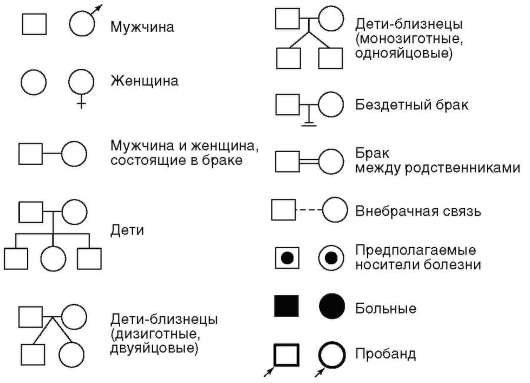 3. Социологический опрос «Актуальность проблемы возникновения резус-конфликта».Рис. 1. Графические обозначения генеалогического древа4. Результаты исследования.Для определения генотипа по группе крови и резус-фактору будущего потомства, а также для определения вероятности возникновения   резус – конфликта во время беременности в возможном браке необходимо собрать информацию (факты по фенотипам) о группах крови и резус-факторам членов семей Бутаевы и  Присевка. На основе собранных фактов мы составили родословные обеих семей двух типов: родословные семей Бутаевых и Присевка по группам крови и родословные семей Бутаевых и Присевка по резус-фактору. Для выяснения точного генотипа по обоим признакам с точки зрения гомозиготности или гетерозиготности предков Юлии Присевка и Муслима Бутаева были произведены расчёты по генотипам групп крови и резус-фактору. Только после этого мы получили возможность составить схему возможного брака Присевка – Бутаев, чтобы просчитать возможные генотипы и фенотипы потомства в браке и высчитать вероятность возникновения резус-конфликта во время беременности. 4.1. Составление родословных двух семей по группам крови.                 Линия     матери                    Родословная Бутаева Муслима по группам крови                           Линия отца           Линия     матери                    Родословная Присевка Юлии по группам крови                           Линия отца   4.2. Определение генотипов по крови путём решения задач.Определение генотипа группы крови по родословной Муслима Бутаева.I группа крови - J0J0II группа крови - JAJA или JAJ0III группа крови - JBJB или JBJ0IV группа крови - JAJB   Прабабушка        Прадедушка    по линии матери Муслима – пробанды   Ксения                    ВладимирP1: ♀ J0J0         x  ♂ J0J0                 I                     IG:       J0                              J0F1:    J0J0                    генотип-100%          I                      фенотип- 100%Бабушка Раиса----------------------------------------------------------------------------------------------------      Бабушка            Дедушка        по линии матери Муслима      Раиса                   НиколайP2:    ♀ J0J0                 x  ♂ JAJ0              I                        IIG:       J0                                 JA,  J0F2:    JAJ0 ,                   J0J0                          генотип-1:1           II                 I                    фенотип- 1:1      Дядя Олег     Мама Муслима – Оксана, дядя Николай----------------------------------------------------------------------------------------------------Прабабушка       Прадедушка     по линии отца Муслима – пробанды Паулина               Муслим     P1: ♀ J0J0                 x  ♂ JA_            I                      IIG:       J0                                 JA , ?F1: JAJ0 ,      _ J0        генотип-1:?        II             ?         фенотип- 1:?Дедушка Магомед----------------------------------------------------------------------------------------------------Прабабушка      Прадедушка     по линии отца Муслима – пробандыТамара                КиримP1: ♀ JB_                  x  ♂ JB_          III                    IIIG:     JB ,?                    JB,?F1: JBJB , JBJ0 ,? ,  ?      генотип-1:1:?:?       III     III   ?    ?     фенотип- 2:? :?               Бабушка Лариса ----------------------------------------------------------------------------------------------------Бабушка                дедушка       по линии отца МуслимаЛариса                   МагомедP2: ♀ JBJ0                   x  ♂ JАJ0          III                        IIG:     JВ                       JB , J0F2:   JAJ0, JAJB, _ J0, _ J0   генотип-1:1:? :?         II      IV      ?    ?     фенотип- 1:1:? :?Папа Муслима – Измаил----------------------------------------------------------------------------------------------------      Мама                Папа         родители Муслима    Оксана                Измаил   P3: ♀ J0J0                    x  ♂ JAJ0                   I                                      IIG:     J0                        JA , J0F3: JAJ0 ,     J0J0              генотип-1:1        II         I                фенотип- 1:1   МуслимОпределение генотипа группы крови по родословной Юлии Присевка.I- J0J0II- JAJA, JAJ0III- JBJB, JBJ0IV- JAJB   Прабабушка        Прадедушка    по линии матери Юлии – пробанды   Мария                    ЛевP1: ♀ _ J0           x     ♂ JА_                 ?                         IIG:       J0                                     JА,  ?F1:    JАJ0 ,   ?                   генотип-100%          II        ?                  фенотип- 100%Бабушка Татьяна (100%), дедушка Олег (возможно)----------------------------------------------------------------------------------------------------   Прабабушка        Прадедушка    по линии матери Юлии – пробанды   Фаина                    ЮрийP1: ♀ _ J0           x     ♂ _J0      I, II или III           I, II или IIIG:       ?, J0                                     JА,  ?F1:    J0J0 ,   ?                   генотип-100%          I        ?                  фенотип- 100%Дедушка Валерий (100%), бабушка Наташа - неизвестно----------------------------------------------------------------------------------------------------   Бабушка              Дедушка        по линии матери Юлии   Татьяна               ВалерийP2:    ♀ JAJ0                 x  ♂ J0J0              II                       IG:        JA,J0                                  J0F2:      J0J0,                   JAJ0                        генотип-1:1            I                 II                  фенотип- 1:1    Дядя Роман     Мама Юлии – Анастасия----------------------------------------------------------------------------------------------------Прабабушка        Прадедушка    по линии отца Юлии – пробанды   Валентина            ПётрP1: ♀ _ J0           x     ♂ _J0      I, II или III           I, II или IIIG:       J0                                     J0,  ?F1:    J0J0 ,   ?                   генотип-100%          I        ?                  фенотип- 100%Бабушка Галина (100%), бабушка Ольга  - неизвестно---------------------------------------------------------------------------------------------------- Прабабушка        Прадедушка    по линии отца Юлии – пробанды Александра             ЕвгенийP1: ♀ _ J0           x     ♂ _J0          I или II                 I или II G:    ?, J0                                  J0,   ?F1:    J0J0 ,      JА_,     ?                   генотип-100%          I            II                            фенотип- 100%Дедушка      дедушка ВикторАлександр (100%)----------------------------------------------------------------------------------------------------Бабушка           Дедушка               по линии отца ЮлииГалина              АлександрP2: ♀ J0J0                    x  ♂ J0J0          I                           IG:     J0                         J0F2:   J0J0             генотип-100%         I               фенотип- 100%Папа Юлии – Евгений и дядя Вячеслав----------------------------------------------------------------------------------------------------     Мама                Папа                     родители Юлии       Анастасия        ЕвгенийP3: ♀ JAJ0                x  ♂ J0J0                  II                                   IG:      JA , J0                   J0F3: JAJ0,    J0J0              генотип-1:1        II        I                 фенотип- 1:1    Юлия----------------------------------------------------------------------------------------------------    Юлия                  Муслим             возможный бракP3: ♀ JAJ0                x  ♂ JAJ0                  II                                   IIG:      JA , J0                    JA , J0                    F3: JAJА , JАJ0 , JАJ0 , J0J0             генотип-1:2:1       II       II       II      I               фенотип- 3:1Возможные варианты потомства в предполагаемом браке по группам крови: 75% вероятность рождения детей со II группой крови и 25% вероятность рождения ребёнка с I группой крови в каждой беременности.4.3. Составление родословных двух семей по резус-фактору.            Линия   матери                         Родословная Бутаева Муслима по резус-фактору             Линия отца                    Линия   матери                         Родословная Присевка Юлии по резус-фактору             Линия отца4.4.Определение генотипов по резус-фактору путём решения задач Определения резус-фактора по родословной Бутаева Муслима.Rh+ - положительный резус-факторrh- - отрицательный резус-фактор    Прабабушка        Прадедушка    по линии матери Муслима - пробанды    Ксения                 ВладимирP1: ♀ Rh+_       x  ♂ Rh+_          полож.            полож.          G:     Rh+, ?                 Rh+, ?F1: Rh+Rh+,    Rh+rh-, ?    генотип-1:1:?       полож.,   полож.       фенотип- 1:1:?                     Бабушка Раиса ----------------------------------------------------------------------------------------------------      Бабушка           Дедушка        по линии матери Муслима      Раиса                 НиколайP2: ♀ Rh+rh-       x  ♂ rh-rh-          полож.              отриц.G:    Rh+, rh-                  rh- F2: Rh+rh- ,         rh-rh-       генотип-1:1       полож.,       отриц.    фенотип- 1:1дядя Олег          мама Муслима – Оксанадядя Николай----------------------------------------------------------------------------------------------------   Прабабушка       Прадедушка     по линии отца Муслима – пробанды   Паулина                МуслимP1: ♀ rh-rh-        x  ♂ Rh+_         Отриц.               Полож.G:     rh-                       Rh+, ?F1: Rh+rh-, ?          генотип-1:?      Полож.           фенотип- 1:?Дедушка Магомед---------------------------------------------------------------------------------------------------  Прабабушка      Прадедушка           по линии отца Муслима – пробанды  Тамара                  КеримP1: ♀ Rh+_       x  ♂ Rh+_          Полож.            Полож.G:     Rh+, ?                Rh+, ?F1: Rh+Rh+, ?      генотип-1:?      полож.           фенотип- 1:?Бабушка Лариса, дедушка Олег могут быть Rh+Rh+ или Rh+rh-----------------------------------------------------------------------------------------------------    Бабушка           дедушка                   по линии отца Муслима     Лариса             МагомедP2: ♀ Rh+_       x  ♂ Rh+rh-          Полож.           Полож. G:     Rh+, ?               Rh+, rh-F2: Rh+Rh+, Rh+rh-, ?   генотип-1:1:?      полож.    полож.    фенотип- 2:?Отец Муслима – Измаил резус-положительный может быть Rh+Rh+ или Rh+rh-----------------------------------------------------------------------------------------------------      Мама                   Отец         родители Муслима    Оксана                Измаил    P3: ♀ rh-rh-          x  ♂ Rh+_         Отриц.                Полож.G:     rh-                        Rh+F3: Rh+rh-, ?    генотип-1:?    полож.         фенотип- 1:?   Муслим----------------------------------------------------------------------------------------------------Определение резус-фактора по родословной Юлии Присевка.Rh+ - положительный резус-факторrh- - отрицательный реус-факторПрабабушка        Прадедушка        по линии матери Юлии - пробанды       Мария                 Лев          P1: ♀ Rh+rh-       x  ♂ rh-rh-          полож.            отриц.          G:     Rh+,  rh-               rh-F1:  Rh+rh-,       rh-rh-    генотип-1:1       полож.      отриц.     фенотип- 1:1Дедушка Олег (100%), бабушка Татьяна может быть резус-положительной и резус-отрицательной (50% на 50%).---------------------------------------------------------------------------------------------------    Прабабушка        Прадедушка        по линии матери Юлии - пробанды       Фаина                 ЮрийP1: ♀ Rh+_          x  ♂ Rh+_          полож.            полож.          G:     Rh+, ?                 Rh+, ?F1:  Rh+Rh+,   Rh+rh-    генотип-1:1:?       полож.     полож.    фенотип- 2:?                       Дедушка Валерий (100%), бабушка Наталья может иметь оба варианта генотипа (50% на 50%)----------------------------------------------------------------------------------------------------      Бабушка              Дедушка        по линии матери Юлии      Татьяна                ВалерийP2: ♀ rh-rh-          x  ♂ Rh+rh-        отриц.                  полож.G:    rh-                        Rh+, rh-                 F2: Rh+rh- ,     rh-rh-       генотип-1:1       полож.,   отриц.    фенотип- 1:1дядя Роман    мама Юлии – Анастасия----------------------------------------------------------------------------------------------------   Прабабушка        Прадедушка     по линии отца Юлии - пробанды      Валентина         Петр             P1: ♀ Rh+rh-        x  ♂ rh-rh-         полож.               отриц.G:     Rh+, rh-                rh-F1: Rh+rh-,      rh-rh-           генотип-1:1     полож.     отриц.         фенотип- 1:1                      бабушка Ольга, бабушка Галина может иметь оба варианта генотипа с вероятностью 50% на 50%.----------------------------------------------------------------------------------------------------Прабабушка      Прадедушка           по линии отца Юлии - пробанды Александра         ЕвгенийP1: ♀ Rh+_       x  ♂ Rh+_          полож.            полож.G:     Rh+, ?                Rh+, ?F1: Rh+Rh+, ?    генотип-1:?      полож.           фенотип- 1:?Дедушка Александр и дедушка Виктор резус-положительные и могут иметь два варианта генотипа Rh+Rh+ или Rh+rh-.----------------------------------------------------------------------------------------------------     Бабушка           дедушка       по линии отца Юлии      Галина             АлександрP2: ♀ Rh+rh-       x  ♂ Rh+_          полож.           полож. G:     Rh+, rh-               Rh+, ?F2: Rh+Rh+,     Rh+rh-    , ?   генотип-1:1:?      полож.      полож.         фенотип- 2:?                       Отец Юлии – Евгений, дядя Вячеслав резус-положительный может иметь оба варианта генотипа с вероятностью 50% на 50%.----------------------------------------------------------------------------------------------------     Мать                      Отец         родители Юлии    Анастасия                 Евгений    P3: ♀ rh-rh-          x  ♂ Rh+rh-         отриц.                полож.G:     rh-                        Rh+, rh-F3: Rh+rh-,      rh-rh-               генотип-1:1    полож.       отриц.             фенотип- 1:1                       Юлия----------------------------------------------------------------------------------------------------          Юлия              Муслим       возможный бракP4: ♀ rh-rh-          x  ♂ Rh+rh-         отриц.                  полож.G:     rh-                        Rh+, rh-F4: Rh+rh-,    rh-rh-               генотип-1:1    полож.     отриц.            фенотип- 1:1Возможные варианты потомства в предполагаемом браке по резус-фактору крови: 50% вероятность рождения детей с резус-положительным статусом и носительством гена отрицательного резус-фактора; 50% вероятность рождения ребёнка с отрицательным резус-фактором крови в каждой беременности. Отсюда следует, что в каждой беременности в рассматриваемом возможном браке вероятность проявления резус-конфликта составляет 50% в каждой беременности. Таким образом, для профилактики осложнений в результате резус-конфликта необходимо как можно раньше становиться на учёт и находиться под наблюдением медицинских работников, чтобы они могли вовремя провести профилактические мероприятия для успешного появления малыша и его лечение в случае развития гемолитической желтухи.4.5. Социологический опросМы решили провести социологический опрос среди обучающихся лицея и преподавателей ГБОУ РО «Таганрогский педагогический лицей-интернат» на тему: «Группы крови и актуальность проблемы возникновения резус-конфликта». Для этого мы составили текст анкеты:1.Вы2.Какая у вас группа крови?3.Какой у вас резус-фактор?4.Знаете ли вы о проблеме резус-отрицательного статуса?  В опросе приняли участие 120 обучающихся лицея – интерната и 10 педагогов. При обработке данных анкеты на вопрос №2 нас интересовало, есть ли среди педагогов и лицеистов те, кто не знают свою группу крови. Выяснилось, что таковых среди педагогического состава – 17 %, а среди лицеистов – 42%. При этом никто не выбрал вариант ответа «Планирую узнать».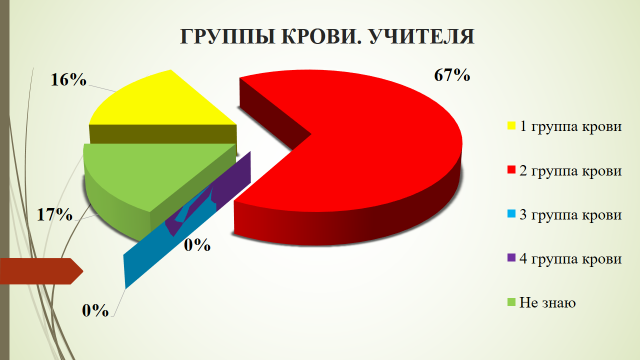 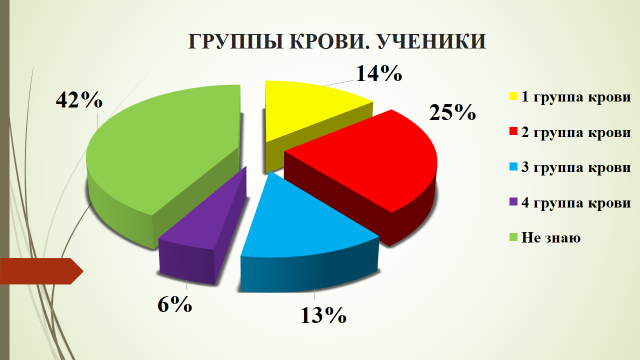 При рассмотрении ответов на вопрос №3 нас интересовало количество респондентов, выбравших вариант ответов «не знаю» и «планирую узнать». Среди учителей 83% знают свой резус, а 17% не знают, но планируют узнать. 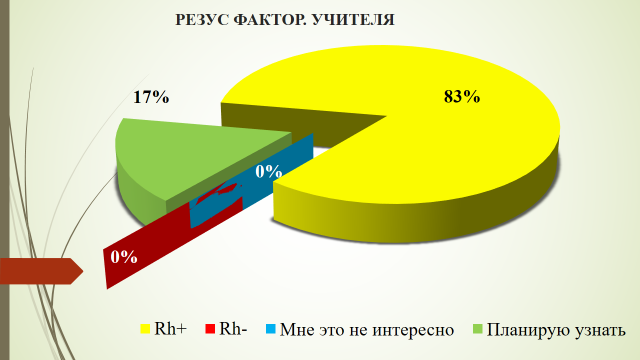 Не знают своего резус-статуса 48% лицеистов, 36% из которых планируют узнать свой статус, а 12% не интересна эта особенность их организма.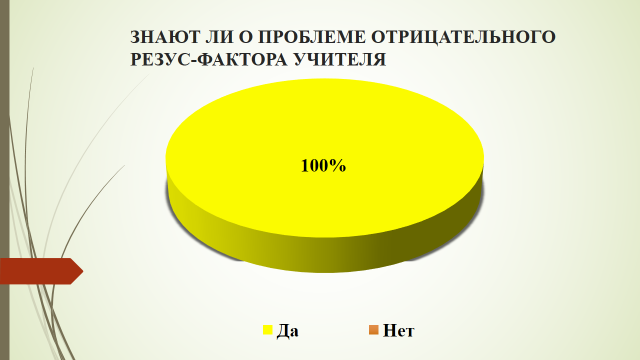 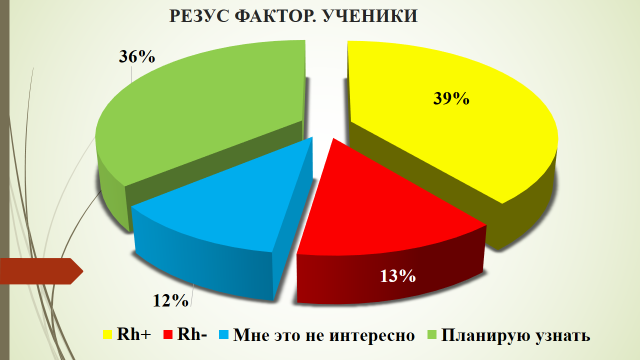 Все учителя, участвовавшие в опросе, осведомлены о проблеме резус-конфликта.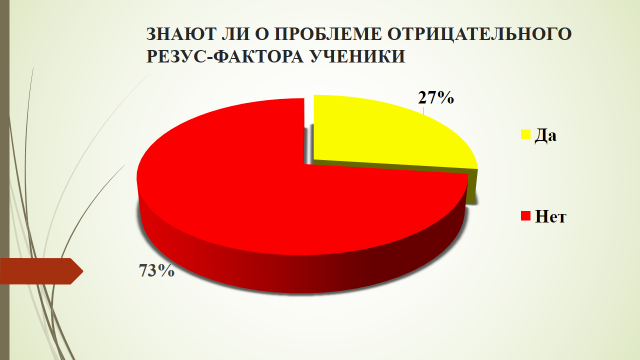 Из лицеистов только 27% знакомы с явлением резус-конфликта, большинство же ничего не знают о нём, что является весьма опасным фактором для будущего материнства/отцовства.5. Выводы.В ходе проведённого исследования наша гипотеза о том, что у детей в предполагаемом браке Присевка – Бутаев может быть не только вторая группа крови подтвердилась: 75% вероятность рождения детей со II группой крови и 25% вероятность рождения ребёнка с I группой крови в каждой беременности. Гипотеза о том, что может возникнуть резус-конфликт также подтвердилась, вычисления показывают 50% - вероятность этого осложнения в беременности. Были составлены родословные по двум фенотипическим признакам - группам крови и резус-фактору обеих семей и произведён расчёт всех генотипов родственников Бутаева Муслима и Присевка Юлии. Ценность этого исследования заключается не только в подготовке к будущей семейной жизни, ответственному материнству / отцовству, но и историческая, т.к. есть связь с предыдущими поколениями, которая будет передана последующим поколениям.Изучение медицинской литературы помогло понять сущность и опасность резус-конфликта между матерью и плодом, что позволит грамотно вести себя при беременности и выстраивать отношения с медицинскими службами. Данные социологического опроса среди обучающихся и преподавателей привели нас к пониманию того, что необходимо продолжить исследование с целью информирования лицеистов о данной проблеме резус-конфликта, создать условия и организовать массовое посещение медицинских учреждения, чтобы ребята узнали свою группу крови и резус-статус. Кроме того, мы обратили внимание на то, что среди опрошенных достаточное количество резус-отрицательных лицеистов, у многих – родители имеют такой статус, в библиотеке при работе с литературой у нескольких девушек оказался отрицательный резус. Нам показался этот факт интересным и возникла новая гипотеза исследования, которая находится в области изучения популяционной генетики. 6. Список литературы:1. «Физиология человека // А.Т.Хрипкова - М.; «Просвещение», 1983г.2. «Учебное пособие по основам генетики»// И.П.Карузина – Москва.: «Медицина», 1980г. 3. «Генетика» // Лобашев М.Е.- Ленинград.: Издательство Ленинграского университета, 1967г. 4. «Биология» // Карузина И.П. - М.: Медицина, 1972г.5. Электронный ресурс https://www.google.ru/search?Группа кровиАгглютиногены в эритроцитахАгглютинины в плазмеГенотипы I (0)отсутствуютα и βj0j0II (A)АαJAJA, JAJ0III (B)ВβJBJB, JBJ0IV (AB)А и ВотсутсвуютJAJBОтецМатьРебёнокВероятность конфликтаРезус положительныйRh+Резус положительная Rh+75% Rh+,25% rh -НетРезус положительныйRh+Резус отрицательнаяrh -50% Rh+,50% rh -50%Резус отрицательныйrh -Резус положительнаяRh+50% Rh+,50% rh -НетРезус rh -Резус rh -100% rh -НетА) УченикВ) ВзрослыйA) ID) IVB) IIE) Не знаюC) IIIF) Планирую узнатьА) Резус-положительныйС) Не знаюВ) Резус-отрицательныйD) Планирую узнатьА) ДаC) Что это?В) НетD) Мне это не интересно